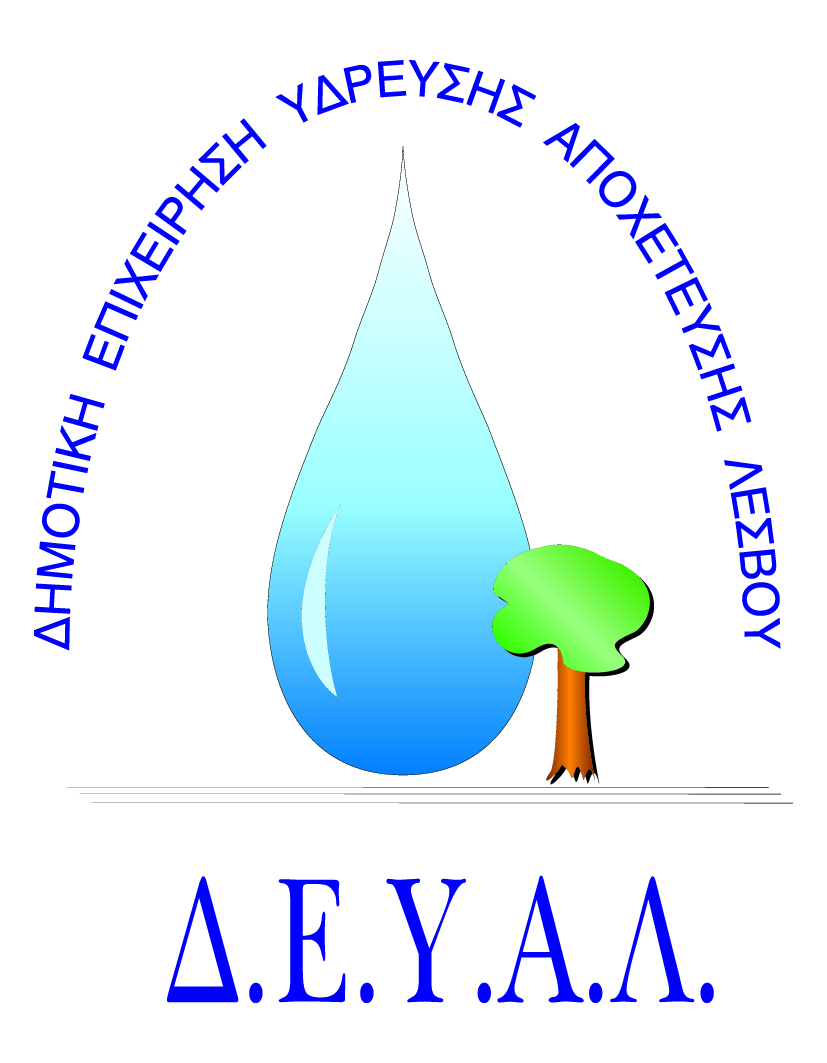 ΦΥΛΛΟ ΣΥΜΜΟΡΦΩΣΗΣ                                                                ----------------------------------------(Τόπος και ημερομηνία)Ο ΠΡΟΣΦΕΡΩΝ(ονοματεπώνυμο και σφραγίδα υπογραφόντων)Δημοτική Επιχείρηση Ύδρευσης Αποχέτευσης ΛέσβουΤΕΧΝΙΚΗ ΥΠΗΡΕΣΙΑΤαχ. Δ/νση	: Ελ. Βενιζέλου 13-17Ταχ. Κωδ.	: 81100 ΜυτιλήνηΠληροφορίες	: Φινδανής Παρασκευάς Τηλέφωνο	: 2251024444Fax		: 2251040121Ε-mail		: protokolo@deyamyt.grΠΡΟΜΗΘΕΙΑ:Προμήθεια υποχλωριώδους νατρίου  για τις ανάγκες της ΔΕΥΑΛ περιόδου 2019Προμήθεια υποχλωριώδους νατρίου  για τις ανάγκες της ΔΕΥΑΛ περιόδου 2019Δημοτική Επιχείρηση Ύδρευσης Αποχέτευσης ΛέσβουΤΕΧΝΙΚΗ ΥΠΗΡΕΣΙΑΤαχ. Δ/νση	: Ελ. Βενιζέλου 13-17Ταχ. Κωδ.	: 81100 ΜυτιλήνηΠληροφορίες	: Φινδανής Παρασκευάς Τηλέφωνο	: 2251024444Fax		: 2251040121Ε-mail		: protokolo@deyamyt.grΑΡΙΘΜΟΣ ΜΕΛΕΤΗΣ:121/19Δημοτική Επιχείρηση Ύδρευσης Αποχέτευσης ΛέσβουΤΕΧΝΙΚΗ ΥΠΗΡΕΣΙΑΤαχ. Δ/νση	: Ελ. Βενιζέλου 13-17Ταχ. Κωδ.	: 81100 ΜυτιλήνηΠληροφορίες	: Φινδανής Παρασκευάς Τηλέφωνο	: 2251024444Fax		: 2251040121Ε-mail		: protokolo@deyamyt.grΧΡΗΜΑΤΟΔΟΤΗΣΗ: ΙΔΙΟΙ ΠΟΡΟΙ ΔΕΥΑΛΔημοτική Επιχείρηση Ύδρευσης Αποχέτευσης ΛέσβουΤΕΧΝΙΚΗ ΥΠΗΡΕΣΙΑΤαχ. Δ/νση	: Ελ. Βενιζέλου 13-17Ταχ. Κωδ.	: 81100 ΜυτιλήνηΠληροφορίες	: Φινδανής Παρασκευάς Τηλέφωνο	: 2251024444Fax		: 2251040121Ε-mail		: protokolo@deyamyt.grΠΡΟΫΠΟΛΟΓΙΣΜΟΣ:19.500,00 € χωρίς Φ.Π.Α.ΤΕΧΝΙΚΗ ΠΡΟΔΙΑΓΡΑΦΗ 1 (ΤΠ1)
ΔΙΑΛΥΜΑ ΥΠΟΧΛΩΡΙΩΔΟΥΣ ΝΑΤΡΙΟΥΤΕΧΝΙΚΗ ΠΡΟΔΙΑΓΡΑΦΗ 1 (ΤΠ1)
ΔΙΑΛΥΜΑ ΥΠΟΧΛΩΡΙΩΔΟΥΣ ΝΑΤΡΙΟΥΤΕΧΝΙΚΗ ΠΡΟΔΙΑΓΡΑΦΗ 1 (ΤΠ1)
ΔΙΑΛΥΜΑ ΥΠΟΧΛΩΡΙΩΔΟΥΣ ΝΑΤΡΙΟΥΤΕΧΝΙΚΗ ΠΡΟΔΙΑΓΡΑΦΗ 1 (ΤΠ1)
ΔΙΑΛΥΜΑ ΥΠΟΧΛΩΡΙΩΔΟΥΣ ΝΑΤΡΙΟΥΤΕΧΝΙΚΗ ΠΡΟΔΙΑΓΡΑΦΗ 1 (ΤΠ1)
ΔΙΑΛΥΜΑ ΥΠΟΧΛΩΡΙΩΔΟΥΣ ΝΑΤΡΙΟΥΤΕΧΝΙΚΗ ΠΡΟΔΙΑΓΡΑΦΗ 1 (ΤΠ1)
ΔΙΑΛΥΜΑ ΥΠΟΧΛΩΡΙΩΔΟΥΣ ΝΑΤΡΙΟΥΤΕΧΝΙΚΗ ΠΡΟΔΙΑΓΡΑΦΗ 1 (ΤΠ1)
ΔΙΑΛΥΜΑ ΥΠΟΧΛΩΡΙΩΔΟΥΣ ΝΑΤΡΙΟΥΤΕΧΝΙΚΗ ΠΡΟΔΙΑΓΡΑΦΗ 1 (ΤΠ1)
ΔΙΑΛΥΜΑ ΥΠΟΧΛΩΡΙΩΔΟΥΣ ΝΑΤΡΙΟΥΤΕΧΝΙΚΗ ΠΡΟΔΙΑΓΡΑΦΗ 1 (ΤΠ1)
ΔΙΑΛΥΜΑ ΥΠΟΧΛΩΡΙΩΔΟΥΣ ΝΑΤΡΙΟΥΤΕΧΝΙΚΗ ΠΡΟΔΙΑΓΡΑΦΗ 1 (ΤΠ1)
ΔΙΑΛΥΜΑ ΥΠΟΧΛΩΡΙΩΔΟΥΣ ΝΑΤΡΙΟΥΤΕΧΝΙΚΗ ΠΡΟΔΙΑΓΡΑΦΗ 1 (ΤΠ1)
ΔΙΑΛΥΜΑ ΥΠΟΧΛΩΡΙΩΔΟΥΣ ΝΑΤΡΙΟΥΤΕΧΝΙΚΗ ΠΡΟΔΙΑΓΡΑΦΗ 1 (ΤΠ1)
ΔΙΑΛΥΜΑ ΥΠΟΧΛΩΡΙΩΔΟΥΣ ΝΑΤΡΙΟΥΤΕΧΝΙΚΗ ΠΡΟΔΙΑΓΡΑΦΗ 1 (ΤΠ1)
ΔΙΑΛΥΜΑ ΥΠΟΧΛΩΡΙΩΔΟΥΣ ΝΑΤΡΙΟΥΤΕΧΝΙΚΗ ΠΡΟΔΙΑΓΡΑΦΗ 1 (ΤΠ1)
ΔΙΑΛΥΜΑ ΥΠΟΧΛΩΡΙΩΔΟΥΣ ΝΑΤΡΙΟΥΤΕΧΝΙΚΗ ΠΡΟΔΙΑΓΡΑΦΗ 1 (ΤΠ1)
ΔΙΑΛΥΜΑ ΥΠΟΧΛΩΡΙΩΔΟΥΣ ΝΑΤΡΙΟΥΤΕΧΝΙΚΗ ΠΡΟΔΙΑΓΡΑΦΗ 1 (ΤΠ1)
ΔΙΑΛΥΜΑ ΥΠΟΧΛΩΡΙΩΔΟΥΣ ΝΑΤΡΙΟΥΦΥΣΙΚΟΧΗΜΙΚΑ ΧΑΡΑΚΤΗΡΙΣΤΙΚΑΦΥΣΙΚΟΧΗΜΙΚΑ ΧΑΡΑΚΤΗΡΙΣΤΙΚΑΦΥΣΙΚΟΧΗΜΙΚΑ ΧΑΡΑΚΤΗΡΙΣΤΙΚΑΦΥΣΙΚΟΧΗΜΙΚΑ ΧΑΡΑΚΤΗΡΙΣΤΙΚΑΦΥΣΙΚΟΧΗΜΙΚΑ ΧΑΡΑΚΤΗΡΙΣΤΙΚΑΦΥΣΙΚΟΧΗΜΙΚΑ ΧΑΡΑΚΤΗΡΙΣΤΙΚΑΦΥΣΙΚΟΧΗΜΙΚΑ ΧΑΡΑΚΤΗΡΙΣΤΙΚΑΦΥΣΙΚΟΧΗΜΙΚΑ ΧΑΡΑΚΤΗΡΙΣΤΙΚΑΠΕΡΙΓΡΑΦΗΠΕΡΙΓΡΑΦΗΠΕΡΙΓΡΑΦΗΠΕΡΙΓΡΑΦΗΑΠΑΙΤΗΣΗΑΠΑΝΤΗΣΗΑΠΑΝΤΗΣΗΠΑΡΑΠΟΜΠΗΔιαυγέςΔιαυγέςΔιαυγέςΔιαυγέςΝΑΙΧρώμα: πρασινοκίτρινοΧρώμα: πρασινοκίτρινοΧρώμα: πρασινοκίτρινοΧρώμα: πρασινοκίτρινοΝΑΙΟπτικά ελεύθερο από αιωρούμενα 
σωματίδια και ιζήματαΟπτικά ελεύθερο από αιωρούμενα 
σωματίδια και ιζήματαΟπτικά ελεύθερο από αιωρούμενα 
σωματίδια και ιζήματαΟπτικά ελεύθερο από αιωρούμενα 
σωματίδια και ιζήματαΝΑΙΠΡΟΔΙΑΓΡΑΦΕΣΠΡΟΔΙΑΓΡΑΦΕΣΠΡΟΔΙΑΓΡΑΦΕΣΠΡΟΔΙΑΓΡΑΦΕΣΠΡΟΔΙΑΓΡΑΦΕΣΠΡΟΔΙΑΓΡΑΦΕΣΠΡΟΔΙΑΓΡΑΦΕΣΠΡΟΔΙΑΓΡΑΦΕΣΠΕΡΙΓΡΑΦΗΠΕΡΙΓΡΑΦΗΠΕΡΙΓΡΑΦΗΠΕΡΙΓΡΑΦΗΑΠΑΙΤΗΣΗΑΠΑΝΤΗΣΗΑΠΑΝΤΗΣΗΠΑΡΑΠΟΜΠΗΕΛΟΤ ΕΝ 901:2007 
«Χημικά προϊόντα για την επεξεργασία πόσιμου νερού»ΕΛΟΤ ΕΝ 901:2007 
«Χημικά προϊόντα για την επεξεργασία πόσιμου νερού»ΕΛΟΤ ΕΝ 901:2007 
«Χημικά προϊόντα για την επεξεργασία πόσιμου νερού»ΕΛΟΤ ΕΝ 901:2007 
«Χημικά προϊόντα για την επεξεργασία πόσιμου νερού»ΝΑΙΕΛΟΤ ΕΝ 901:2007 
«Χημικά προϊόντα για την επεξεργασία πόσιμου νερού»ΕΛΟΤ ΕΝ 901:2007 
«Χημικά προϊόντα για την επεξεργασία πόσιμου νερού»ΕΛΟΤ ΕΝ 901:2007 
«Χημικά προϊόντα για την επεξεργασία πόσιμου νερού»ΕΛΟΤ ΕΝ 901:2007 
«Χημικά προϊόντα για την επεξεργασία πόσιμου νερού»ΝΑΙΙΔΙΟΤΗΤΕΣΙΔΙΟΤΗΤΕΣΙΔΙΟΤΗΤΕΣΙΔΙΟΤΗΤΕΣΙΔΙΟΤΗΤΕΣΙΔΙΟΤΗΤΕΣΙΔΙΟΤΗΤΕΣΙΔΙΟΤΗΤΕΣΠΕΡΙΓΡΑΦΗΠΕΡΙΓΡΑΦΗΠΕΡΙΓΡΑΦΗΠΕΡΙΓΡΑΦΗΑΠΑΙΤΗΣΗΑΠΑΝΤΗΣΗΑΠΑΝΤΗΣΗΠΑΡΑΠΟΜΠΗΠεριεκτικότητα σε ενεργό χλώριο: 135-150 g/lΠεριεκτικότητα σε ενεργό χλώριο: 135-150 g/lΠεριεκτικότητα σε ενεργό χλώριο: 135-150 g/lΠεριεκτικότητα σε ενεργό χλώριο: 135-150 g/lΝΑΙΠυκνότητα: 1,18-1,22 g/mlΠυκνότητα: 1,18-1,22 g/mlΠυκνότητα: 1,18-1,22 g/mlΠυκνότητα: 1,18-1,22 g/mlΝΑΙΝaOCl3<5,4% κατά βάρος του ενεργού χλωρίουΝaOCl3<5,4% κατά βάρος του ενεργού χλωρίουΝaOCl3<5,4% κατά βάρος του ενεργού χλωρίουΝaOCl3<5,4% κατά βάρος του ενεργού χλωρίουΝΑΙpH=12-13pH=12-13pH=12-13pH=12-13ΝΑΙΠερίσσεια NaOH: 10-14 g/lΠερίσσεια NaOH: 10-14 g/lΠερίσσεια NaOH: 10-14 g/lΠερίσσεια NaOH: 10-14 g/lΝΑΙΤΕΧΝΙΚΗ ΠΡΟΔΙΑΓΡΑΦΗ 1 (ΤΠ1)
ΔΙΑΛΥΜΑ ΥΠΟΧΛΩΡΙΩΔΟΥΣ ΝΑΤΡΙΟΥΤΕΧΝΙΚΗ ΠΡΟΔΙΑΓΡΑΦΗ 1 (ΤΠ1)
ΔΙΑΛΥΜΑ ΥΠΟΧΛΩΡΙΩΔΟΥΣ ΝΑΤΡΙΟΥΤΕΧΝΙΚΗ ΠΡΟΔΙΑΓΡΑΦΗ 1 (ΤΠ1)
ΔΙΑΛΥΜΑ ΥΠΟΧΛΩΡΙΩΔΟΥΣ ΝΑΤΡΙΟΥΤΕΧΝΙΚΗ ΠΡΟΔΙΑΓΡΑΦΗ 1 (ΤΠ1)
ΔΙΑΛΥΜΑ ΥΠΟΧΛΩΡΙΩΔΟΥΣ ΝΑΤΡΙΟΥΤΕΧΝΙΚΗ ΠΡΟΔΙΑΓΡΑΦΗ 1 (ΤΠ1)
ΔΙΑΛΥΜΑ ΥΠΟΧΛΩΡΙΩΔΟΥΣ ΝΑΤΡΙΟΥΤΕΧΝΙΚΗ ΠΡΟΔΙΑΓΡΑΦΗ 1 (ΤΠ1)
ΔΙΑΛΥΜΑ ΥΠΟΧΛΩΡΙΩΔΟΥΣ ΝΑΤΡΙΟΥΤΕΧΝΙΚΗ ΠΡΟΔΙΑΓΡΑΦΗ 1 (ΤΠ1)
ΔΙΑΛΥΜΑ ΥΠΟΧΛΩΡΙΩΔΟΥΣ ΝΑΤΡΙΟΥΤΕΧΝΙΚΗ ΠΡΟΔΙΑΓΡΑΦΗ 1 (ΤΠ1)
ΔΙΑΛΥΜΑ ΥΠΟΧΛΩΡΙΩΔΟΥΣ ΝΑΤΡΙΟΥΤΕΧΝΙΚΗ ΠΡΟΔΙΑΓΡΑΦΗ 1 (ΤΠ1)
ΔΙΑΛΥΜΑ ΥΠΟΧΛΩΡΙΩΔΟΥΣ ΝΑΤΡΙΟΥΤΕΧΝΙΚΗ ΠΡΟΔΙΑΓΡΑΦΗ 1 (ΤΠ1)
ΔΙΑΛΥΜΑ ΥΠΟΧΛΩΡΙΩΔΟΥΣ ΝΑΤΡΙΟΥΤΕΧΝΙΚΗ ΠΡΟΔΙΑΓΡΑΦΗ 1 (ΤΠ1)
ΔΙΑΛΥΜΑ ΥΠΟΧΛΩΡΙΩΔΟΥΣ ΝΑΤΡΙΟΥΤΕΧΝΙΚΗ ΠΡΟΔΙΑΓΡΑΦΗ 1 (ΤΠ1)
ΔΙΑΛΥΜΑ ΥΠΟΧΛΩΡΙΩΔΟΥΣ ΝΑΤΡΙΟΥΤΕΧΝΙΚΗ ΠΡΟΔΙΑΓΡΑΦΗ 1 (ΤΠ1)
ΔΙΑΛΥΜΑ ΥΠΟΧΛΩΡΙΩΔΟΥΣ ΝΑΤΡΙΟΥΤΕΧΝΙΚΗ ΠΡΟΔΙΑΓΡΑΦΗ 1 (ΤΠ1)
ΔΙΑΛΥΜΑ ΥΠΟΧΛΩΡΙΩΔΟΥΣ ΝΑΤΡΙΟΥΤΕΧΝΙΚΗ ΠΡΟΔΙΑΓΡΑΦΗ 1 (ΤΠ1)
ΔΙΑΛΥΜΑ ΥΠΟΧΛΩΡΙΩΔΟΥΣ ΝΑΤΡΙΟΥΤΕΧΝΙΚΗ ΠΡΟΔΙΑΓΡΑΦΗ 1 (ΤΠ1)
ΔΙΑΛΥΜΑ ΥΠΟΧΛΩΡΙΩΔΟΥΣ ΝΑΤΡΙΟΥΑΝΩΤΑΤΑ ΟΡΙΑ ΠΡΟΣΜΙΞΕΩΝ ΣΤΟ ΑΠΟΛΥΜΑΝΤΙΚΟΑΝΩΤΑΤΑ ΟΡΙΑ ΠΡΟΣΜΙΞΕΩΝ ΣΤΟ ΑΠΟΛΥΜΑΝΤΙΚΟΑΝΩΤΑΤΑ ΟΡΙΑ ΠΡΟΣΜΙΞΕΩΝ ΣΤΟ ΑΠΟΛΥΜΑΝΤΙΚΟΑΝΩΤΑΤΑ ΟΡΙΑ ΠΡΟΣΜΙΞΕΩΝ ΣΤΟ ΑΠΟΛΥΜΑΝΤΙΚΟΑΝΩΤΑΤΑ ΟΡΙΑ ΠΡΟΣΜΙΞΕΩΝ ΣΤΟ ΑΠΟΛΥΜΑΝΤΙΚΟΑΝΩΤΑΤΑ ΟΡΙΑ ΠΡΟΣΜΙΞΕΩΝ ΣΤΟ ΑΠΟΛΥΜΑΝΤΙΚΟΑΝΩΤΑΤΑ ΟΡΙΑ ΠΡΟΣΜΙΞΕΩΝ ΣΤΟ ΑΠΟΛΥΜΑΝΤΙΚΟΑΝΩΤΑΤΑ ΟΡΙΑ ΠΡΟΣΜΙΞΕΩΝ ΣΤΟ ΑΠΟΛΥΜΑΝΤΙΚΟΜέγιστη τιμή παραμέτρου
(σε mg/Kg ενεργού χλωρίου)Μέγιστη τιμή παραμέτρου
(σε mg/Kg ενεργού χλωρίου)ΑΠΑΙΤΗΣΗΑΠΑΝΤΗΣΗΑΠΑΝΤΗΣΗΑΠΑΝΤΗΣΗΠΑΡΑΠΟΜΠΗΠΑΡΑΠΟΜΠΗΑρσενικό10ΝΑΙΚάδμιο2,5ΝΑΙΧρώμιο2,5ΝΑΙΥδράργυρος3,5ΝΑΙΝικέλιο2,5ΝΑΙΜόλυβδος15ΝΑΙΑντιμόνιο20ΝΑΙΣελήνιο20ΝΑΙΤΕΚΜΗΡΙΩΣΗΤΕΚΜΗΡΙΩΣΗΤΕΚΜΗΡΙΩΣΗΤΕΚΜΗΡΙΩΣΗΤΕΚΜΗΡΙΩΣΗΤΕΚΜΗΡΙΩΣΗΤΕΚΜΗΡΙΩΣΗΤΕΚΜΗΡΙΩΣΗΕΠΙΣΥΝΑΠΤΟΜΕΝΑ ΕΓΓΡΑΦΑ ΤΗΣ ΤΕΧΝΙΚΗΣ ΠΡΟΣΦΟΡΑΣΕΠΙΣΥΝΑΠΤΟΜΕΝΑ ΕΓΓΡΑΦΑ ΤΗΣ ΤΕΧΝΙΚΗΣ ΠΡΟΣΦΟΡΑΣΑΠΑΙΤΗΣΗΑΠΑΝΤΗΣΗΑΠΑΝΤΗΣΗΑΠΑΝΤΗΣΗΠΑΡΑΠΟΜΠΗΠΑΡΑΠΟΜΠΗΒεβαίωση του παραγωγού του προϊόντος περί της συμμόρφωσης του προσφερόμενου προϊόντος με το Ευρωπαϊκό Πρότυπο ΕΝ 901:2007Βεβαίωση του παραγωγού του προϊόντος περί της συμμόρφωσης του προσφερόμενου προϊόντος με το Ευρωπαϊκό Πρότυπο ΕΝ 901:2007ΝΑΙΦύλλο δεδομένων ασφάλειας υλικού (MSDS) της εταιρίας παραγωγήςΦύλλο δεδομένων ασφάλειας υλικού (MSDS) της εταιρίας παραγωγήςΝΑΙΤεχνικές προδιαγραφές του προϊόντος για την καταλληλότητά του για την συγκεκριμένη χρήσηΤεχνικές προδιαγραφές του προϊόντος για την καταλληλότητά του για την συγκεκριμένη χρήσηΝΑΙ Πιστοποιητικό συμμόρφωσης διαχείρισης ποιότητας ΕΛΟΤ ΕΝ ISO 9001:2008 του παραγωγού του προϊόντος Πιστοποιητικό συμμόρφωσης διαχείρισης ποιότητας ΕΛΟΤ ΕΝ ISO 9001:2008 του παραγωγού του προϊόντοςΝΑΙ Το προσφερόμενο προϊόν θα πρέπει να διαθέτει άδεια κυκλοφορίας από τον ΕΟΦ για την χρήση για την οποία προορίζεται, αντίγραφο της οποίας θα πρέπει να κατατεθεί στον φάκελο προσφοράς Το προσφερόμενο προϊόν θα πρέπει να διαθέτει άδεια κυκλοφορίας από τον ΕΟΦ για την χρήση για την οποία προορίζεται, αντίγραφο της οποίας θα πρέπει να κατατεθεί στον φάκελο προσφοράςΝΑΙ